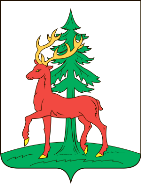 УПРАВЛЕНИЕ ФИНАНСОВ АДМИНИСТРАЦИИГОРОДСКОГО ОКРУГА ГОРОД  ЕЛЕЦЛИПЕЦКОЙ ОБЛАСТИ РОССИЙСКОЙ ФЕДЕРАЦИИПРИКАЗгородской округ город Елец Липецкой области Российской ФедерацииОб утверждении Порядка учета и хранения Управлением финансов администрации городского округа город Елец исполнительных документов, решений налоговых органов, предусматривающих обращение взыскания на средства муниципальных бюджетных учреждений, муниципальных автономных учреждений и средства городского бюджета по денежным обязательствам муниципальных казенных учреждений, лицевые счета которых открыты в Управлении финансов администрации городского округа город Елец, и документов, связанных с их исполнением, и о признании утративших силу некоторых приказовВ соответствии с главой 24.1 Бюджетного кодекса Российской Федерации, частью 20 статьи 30 Федерального закона от 08.05.2010 № 83-ФЗ «О внесении изменений в отдельные законодательные акты Российской Федерации в связи с совершенствованием правового положения государственных (муниципальных) учреждений», частью 3.19 статьи 2 Федерального закона от 03.11.2006 № 174-ФЗ «Об автономных учреждениях»ПРИКАЗЫВАЮ:1. Утвердить Порядок учета и хранения Управлением финансов администрации городского округа город Елец исполнительных документов, решений налоговых органов,  предусматривающих обращение взыскания на средства муниципальных бюджетных учреждений, муниципальных автономных учреждений и средства городского бюджета по денежным обязательствам муниципальных казенных учреждений, лицевые счета которых открыты в Управлении финансов администрации городского округа город Елец, и документов, связанных с их исполнением (далее – Порядок), согласно приложению.2. Признать утратившими силу приказы Управления финансов администрации города Ельца от 30.12.2016 № 75 «О Порядке исполнения решения налогового органа о взыскании налога, сбора, страхового взноса, пеней и штрафов, предусматривающего обращение взыскания на средства муниципальных бюджетных учреждений и средства городского бюджета по денежным обязательствам муниципальных казенных учреждений» и от 29.12.2017 № 63 «О Порядке учета и хранения исполнительных документов, предусматривающих обращение взыскания на средства муниципальных бюджетных учреждений, муниципальных автономных учреждений и средства городского бюджета по денежным обязательствам муниципальных казенных учреждений, лицевые счета которых открыты в финансовом комитете администрации городского округа город Елец, и  документов, связанных с их исполнением».3. Настоящий приказ вступает в силу с даты его подписания.4. Отделу казначейского исполнения бюджета (Семеновой Н.В.) обеспечить опубликование настоящего приказа в сети Интернет на официальном сайте администрации городского округа город Елец.Начальник Управления финансовадминистрации городского округа город Елец                                 Н.В.Лыкова Бурнашева К.С. 4 21 90Приложениек приказу Управления финансов администрации городского округа город Елец от 10.06.2022 № 27 "Об утверждении Порядка учета и хранения Управлением финансов администрации городского округа город Елец исполнительных документов, решений налоговых органов, предусматривающих обращение взыскания на средства муниципальных бюджетных учреждений муниципальных автономных учреждений и средства городского  бюджета по денежным обязательствам  муниципальных казенных учреждений, лицевые      счета которых открыты в Управлении финансов администрации городского округа город Елец,  и документов, связанных с их исполнением"ПОРЯДОК УЧЕТА И ХРАНЕНИЯ УПРАВЛЕНИЕМ ФИНАНСОВ АДМИНИСТРАЦИИ ГОРОДСКОГО ОКРУГА ГОРОД ЕЛЕЦ ИСПОЛНИТЕЛЬНЫХ ДОКУМЕНТОВ, РЕШЕНИЙ НАЛОГОВЫХ ОРГАНОВ, ПРЕДУСМАТРИВАЮЩИХ ОБРАЩЕНИЕ ВЗЫСКАНИЯ НА СРЕДСТВА МУНИЦИПАЛЬНЫХ БЮДЖЕТНЫХ УЧРЕЖДЕНИЙ, МУНИЦИПАЛЬНЫХ АВТОНОМНЫХ УЧРЕЖДЕНИЙ И СРЕДСТВА ГОРОДСКОГО БЮДЖЕТА ПО ДЕНЕЖНЫМ ОБЯЗАТЕЛЬСТВАММУНИЦИПАЛЬНЫХ КАЗЕННЫХ УЧРЕЖДЕНИЙ, ЛИЦЕВЫЕ  СЧЕТА КОТОРЫХ ОТКРЫТЫ В УПРАВЛЕНИИ ФИНАНСОВ АДМИНИСТРАЦИИ ГОРОДСКОГО ОКРУГА ГОРОД ЕЛЕЦ, И ДОКУМЕНТОВ, СВЯЗАННЫХ С ИХ ИСПОЛНЕНИЕМI. Порядок ведения учета и осуществления хранения исполнительных документов, а также решений налоговых органов, предусматривающих обращение взыскания на средства муниципальных бюджетных учреждений, муниципальных автономных учреждений, лицевые счета которых открыты в Управлении финансов , и документов, связанных с их исполнениемНастоящий Порядок определяет действия Управления финансов администрации городского округа город Елец (далее - Управление финансов) по ведению учета и осуществлению хранения исполнительных документов, а также решений налоговых органов о взыскании налогов, сборов, пеней и штрафов (далее - решение налогового органа), предусматривающих обращение взыскания на средства муниципальных бюджетных учреждений, муниципальных автономных учреждений и средства городского бюджета  по денежным обязательствам муниципальных казенных учреждений (далее - должник), лицевые счета которых открыты в Управлении финансов, и документов, связанных с их исполнением.Для ведения учета и осуществления хранения исполнительных документов, решений налогового органа и документов, связанных с их исполнением, поступивших в Управлении финансов в соответствии с главой 24.1 Бюджетного кодекса Российской Федерации (далее - Кодекс), в соответствии с частью 20 статьи 30 Федерального закона от 08.05.2010 № 83-ФЗ «О внесении изменений в отдельные законодательные акты Российской Федерации в связи с совершенствованием правового положения государственных (муниципальных) учреждений» (далее – Закон) и частью 3.19 статьи 2 Федерального закона от 03.11.2006 № 174-ФЗ «Об автономных учреждениях», в Управлении финансов ведется Журнал учета поступивших исполнительных документов (Приложение № 1), а также осуществляется в прикладном программном обеспечении «Бюджет – СМАРТ» посредством внесения в электронную базу данных информации.Поступившие на исполнение в Управлении финансов  исполнительные документы, решения налогового органа подлежат проверке и регистрации в базе данных и Журнале учета поступивших исполнительных документов, а также решений налогового органа не позднее следующего рабочего дня после их поступления. При этом дата, зафиксированная при регистрации исполнительного документа в качестве входящей корреспонденции, считается датой его предъявления в Управление финансов.Информационный обмен между должником и Управлением финансов  осуществляется с применением документооборота на бумажных носителях (далее - бумажный носитель).Все документы, связанные с исполнением исполнительных документов, решений налоговых органов, в том числе копия исполнительного документа с отметкой Управления финансов, копии платежных документов подшиваются в дело. Оригинал исполнительного документа на период его исполнения хранится в деле. Хранение находящихся в деле документов, а также копий документов, возвращенных взыскателю, налоговому органу или в суд, осуществляется Управлением финансов  в соответствии с требованиями государственного архивного дела не менее пяти лет с даты возврата документов взыскателю, налоговому органу или в суд при условии завершения выплат.2. При регистрации исполнительного документа в базу данных вносится следующая информация:а) сведения об исполнительном документе, судебном акте (серия, номер, дата выдачи исполнительного документа, наименование судебного органа, выдавшего исполнительный документ, наименование и дата судебного акта, номер судебного дела);б) количество листов приложений к заявлению взыскателя;в) наименование должника по исполнительному документу;г) наименование взыскателя (организация, Ф.И.О. лица, предъявивших исполнительный документ), а также реквизиты (номер, дата, вид) документа, удостоверяющего полномочия представителя взыскателя;д) банковские реквизиты и адрес взыскателя по исполнительному документу;е) сумма, подлежащая взысканию по исполнительному документу.При регистрации решения налогового органа в базу данных вносится следующая информация:а) сведения о решении налогового органа (номер и дата решения налогового органа, дата предъявления решения налогового органа, количество листов приложения);б) наименование налогового органа, которым вынесено решение;в) реквизиты для перечисления денежных средств по решению налогового органа (КПП налогового органа, наименование и БИК банка, банковский счет);г) наименование должника по решению налогового органа;д) сумма задолженности по решению налогового органа.В процессе организации исполнения исполнительных документов в базу данных вносится следующая информация:а) информация о возврате исполнительного документа Уведомление о возврате  исполнительного документа (Приложение 2);б) номер и дата Уведомления о представлении уточненных реквизитов банковского счета взыскателя (Приложение 3);в) номер и дата поступления уточняющей информации от взыскателя об источнике образования задолженности и кодах бюджетной классификации Российской Федерации, по которым должны быть произведены расходы по исполнению исполнительного документа применительно к бюджетной классификации Российской Федерации текущего финансового года;г) номер и дата Уведомления о поступлении исполнительного документа, а также дата вручения данного уведомления должникуказенному учреждению - должнику - Уведомление о поступлении исполнительного документа (Приложение № 4) с приложением копий исполнительного документа, судебного акта и заявления взыскателя, а также копию решения налогового органа;бюджетному (автономному) учреждению - должнику - Уведомление о поступлении исполнительного документа (Приложение № 5) с приложением копий исполнительного документа и заявления взыскателя, а также копию решения налогового органа.д) информация об исполнении исполнительного документа (номера, даты и суммы платежных документов);е) номер и дата Уведомления о приостановлении операций по расходованию средств в связи с неисполнением требований исполнительного документа (Приложение 6-7) и основание приостановления операций на лицевых счетах должника;ж) номер и дата Уведомления о возобновлении операций по расходованию средств (Приложение 8) и основание для возобновления операций на лицевых счетах должника;з) информация о приостановлении, об отсрочке, о рассрочке или об отложении исполнения судебного акта, отмене (изменении) судебного акта, мировом соглашении (дата поступления соответствующего документа в Управление финансов, наименование, дата и номер документа, наименование органа, его выдавшего, номер судебного дела, содержание документа, в том числе установленная отсрочка исполнения исполнительного документа, сроки приостановления исполнения исполнительного документа, условия рассрочки);и) информация об отзыве исполнительного документа (дата поступления документа об отзыве в Управление финансов, наименование, дата и номер документа об отзыве, наименование, Ф.И.О. взыскателя (представителя взыскателя) и суда, направившего документ об отзыве);к) информация о возобновлении исполнения исполнительного документа (дата поступления в Управление финансов судебного акта, его наименование и дата, наименование судебного органа, его выдавшего, номер судебного дела, иное основание для возобновления исполнения, номер и дата Уведомления о поступлении судебного акта, предусматривающего возобновление исполнения исполнительного документа (Приложение 9);л) номер и дата Уведомления о неисполнении должником требований исполнительного документа (Приложение 10).В процессе организации исполнения решений налоговых органов в базу данных вносится следующая информация:а) информация о возврате решения налогового органа (номер и дата Уведомления о возвращении исполнительного документа);          б) номер и дата Уведомления о поступлении исполнительного документа, а также дата вручения данного уведомления должнику;в) информация об исполнении решения налогового органа (номера, даты и суммы платежных документов);г) номер и дата Уведомления о приостановлении операций по расходованию средств в связи с неисполнением требований исполнительного документа и основание приостановления операций;д) номер и дата Уведомления о возобновлении операций по расходованию средств и основание для возобновления операций;е) информация о предоставлении отсрочки, рассрочки, приостановлении (возобновлении) исполнения решения налогового органа, об отмене (изменении) решения налогового органа (дата поступления соответствующего документа в управление финансов области, наименование, дата и номер документа, наименование органа, его выдавшего, содержание документа, установленная отсрочка исполнения решения налогового органа, сроки приостановления исполнения решения налогового органа, условия рассрочки исполнения решения налогового органа);ж) информация о возобновлении исполнения решения налогового органа (наименование и дата документа о возобновлении исполнения решения налогового органа, дата его поступления в Управление финансов, наименование органа, его выдавшего, номер и дата Уведомления о поступлении судебного акта, предусматривающего возобновление исполнения исполнительного документа).3. При возвращении исполнительного документа взыскателю, а также решения налогового органа в адрес налогового органа по основаниям, указанным в пункте 3 части 20 статьи 30 Закона, Управление финансов  направляет соответственно взыскателю или налоговому органу заказным письмом с уведомлением о вручении (или выдает лично под роспись) Уведомление о возвращении исполнительного документа, к которому прилагается исполнительный документ или решение налогового органа.Копия Уведомления о возвращении исполнительного документа, а также копии документов, поступивших от взыскателя или налогового органа вместе с копией исполнительного документа, или копия решения налогового органа подшиваются в дело.     4. Управление финансов  не позднее пяти рабочих дней после получения исполнительного документа или решения налогового органа направляет должнику Уведомление о поступлении исполнительного документа с приложением копий документов, поступивших от взыскателя либо из суда, а также от налогового органа.Копия Уведомления о поступлении исполнительного документа с отметкой о направлении его в адрес должника подшивается в дело.5. В случае установления факта представления взыскателем в Управление финансов  заявления с указанием неверных реквизитов банковского счета Управление финансов не позднее рабочего дня, следующего за днем получения соответствующей информации, направляет взыскателю Уведомление о представлении уточненных реквизитов банковского счета взыскателя. В случае непредставления взыскателем в течение 30 дней со дня получения Уведомления о представлении уточненных реквизитов банковского счета взыскателя Управление финансов  возвращает с Уведомлением о возвращении исполнительных документов взыскателю документы, поступившие на исполнение, в соответствии с пунктом 3 части 20 статьи 30 Закона.6. При исполнении требований исполнительного документа или решения налогового органа в полном объеме Управление финансов  вносит в базу данных перечисленную взыскателю сумму, дату и номер платежного документа на ее перечисление.При исполнении в полном объеме решения налогового органа Управление финансов  направляет в налоговый орган информацию об исполнении решения налогового органа с приложением платежных документов по исполнению.Копия платежного документа и копия исполнительного документа с отметкой о полном исполнении требований исполнительного документа или копия платежного документа и копия решения налогового органа подшиваются в дело.7. При поступлении в Управление финансов  надлежащим образом заверенной копии судебного акта об отсрочке, рассрочке или приостановлении исполнения исполнительного документа Управление финансов  руководствуется предписаниями, содержащимися в указанной копии судебного акта, и документ подшивается в дело.В случае поступления в Управление финансов копии судебного акта о возобновлении исполнения исполнительного документа Управление финансов  не позднее следующего рабочего дня со дня поступления указанного судебного акта от взыскателя или из суда направляет должнику заказным письмом с уведомлением о вручении Уведомление о поступлении судебного акта, предусматривающего возобновление исполнения исполнительного документа, с приложением копии указанного судебного акта.В случае поступления в Управление финансов  документа об отмене ранее принятого судебного акта, на основании которого был выдан исполнительный документ, Управление финансов  направляет в суд, выдавший этот исполнительный документ, Уведомление о возвращении исполнительного документа заказным письмом с уведомлением о вручении, к которому прилагается исполнительный документ.Копии Уведомления о возвращении исполнительного документа, направленная в суд и взыскателю, а также копия документа об отмене ранее принятого судебного акта, на основании которого был выдан исполнительный документ, подшиваются в дело.8. При осуществлении Управлением финансов  в случаях, определенных частью 20 статьи 30 Закона, приостановления операций по расходованию средств на всех лицевых счетах должника, до момента устранения нарушения (за исключением операций по исполнению исполнительных документов или решений налоговых органов, а также платежных документов, предусматривающих перечисление или выдачу денежных средств для расчетов по оплате труда с лицами, работающими по трудовому договору (контракту), перечисление удержанных налогов и уплату начисленных страховых взносов на обязательное социальное страхование в связи с указанными расчетами) Управление финансов  не позднее рабочего дня, следующего за днем приостановления операций, направляет должнику заказным письмом с уведомлением о вручении Уведомление о приостановлении операций по расходованию средств в связи с неисполнением требований исполнительного документа.При поступлении в Управление финансов копии судебного акта,  в период приостановления операций на лицевых счетах должника Управление финансов  не позднее рабочего дня, следующего за днем его поступления, направляет должнику заказным письмом с уведомлением о вручении Уведомление о возобновлении операций по расходованию средств.9. В случае, когда должник не исполнил требования, содержащиеся в исполнительном документе, Управление финансов  направляет взыскателю в течение 10 дней с даты истечения трехмесячного срока со дня поступления в Управление финансов  исполнительного документа Уведомление о неисполнении должником требований исполнительного документа.В случае, когда должник не исполнил требования, содержащиеся в решении налогового органа, в течение трех месяцев со дня его поступления, Управление финансов  в течение 10 рабочих дней направляет в налоговый орган Уведомление о неисполнении должником требований исполнительного документа.10. При возвращении взыскателю (либо суду) исполнительного документа в связи с поступлением в Управление финансов  заявления (либо судебного акта) взыскателя (либо суда) об отзыве исполнительного документа Управление финансов возвращает взыскателю (либо суду) заказным письмом с уведомлением о вручении Уведомление о возвращении исполнительного документа, а также полностью или частично неисполненный исполнительный документ.Заявление (либо судебный акт) взыскателя (либо суда) об отзыве исполнительного документа, а также копия Уведомления о возвращении исполнительного документа Управления финансов  подшиваются в дело.II. Порядок ведения учета и осуществления храненияисполнительных документов и решений налогового органа,предусматривающих обращение взыскания на средства городскогобюджета по денежным обязательствам муниципальных казенныхучреждений, лицевые счета которых открыты в Управлениифинансов , и документов, связанных с их исполнением1. Регистрация документов, связанных с исполнением поступивших в соответствии со статьями 242.1, 242.5, 242.6 Кодекса в Управление финансов  исполнительных документов и решений налогового органа по денежным обязательствам должников, осуществляется в соответствии с пунктом 1 раздела I .2. При возвращении исполнительного документа взыскателю по основаниям, указанным в пункте 3 статьи 242.1 Кодекса, Управление финансов  направляет взыскателю заказным письмом с уведомлением о вручении (или выдает лично под роспись) Уведомление о возвращении исполнительного документа с указанием причины возврата исполнительного документаКопия Уведомления о возвращении исполнительного документа, а также копии документов, поступивших от взыскателя, вместе с копией исполнительного документа подшиваются в дело.3. При возвращении исполнительного документа по основаниям, указанным в пункте 3.1 статьи 242.1 Кодекса (за исключением абзаца четвертого пункта 3.1 статьи 242.1 Кодекса), Управление финансов  направляет в суд, выдавший этот исполнительный документ, Уведомление о возвращении исполнительного документа заказным письмом с уведомлением о вручении (или выдает лично под роспись), к которому прилагается исполнительный документ. При этом все поступившие документы от взыскателя (представителя взыскателя по доверенности, или нотариально удостоверенной копии доверенности, или иному документу, удостоверяющему полномочия представителя взыскателя) (за исключением исполнительного документа, который направляется в суд) направляются взыскателю с Уведомлением о возвращении документов, приложенных к исполнительному документу.Копии Уведомления о возвращении исполнительного документа и Уведомления о возвращении документов, приложенных к исполнительному документу, направленные соответственно в суд и взыскателю, а также копии документов, приложенных к исполнительному документу и копия исполнительного документа подшиваются в дело.4. Управление финансов  не позднее пяти рабочих дней после получения исполнительного документа или решения налогового органа направляет должнику Уведомление о поступлении исполнительного документа с приложением копии судебного акта и заявления взыскателя.Управление финансов  подшивает в дело:- копию Уведомления о поступлении исполнительного документа с отметкой о получении;- представленную должником информацию в письменной форме об источнике образования задолженности и кодах бюджетной классификации Российской Федерации, по которым должны быть произведены расходы по исполнению исполнительного документа применительно к бюджетной классификации Российской Федерации текущего финансового года.5. При исполнении требований исполнительного документа или решения налогового органа в полном объеме Управление финансов  вносит в базу данных перечисленную взыскателю сумму, дату и номер платежного документа на ее перечисление.Информация о номере, дате и сумме расчетного документа по исполнению требований исполнительного документа в полном объеме указывается в исполнительном документе, заверяется подписью начальника Управления финансов и печатью Управления финансов  для направления исполнительного документа в суд, выдавший исполнительный документ.При исполнении в полном объеме решения налогового органа Управление финансов  направляет в налоговый орган информацию об исполнении решения налогового органа с приложением платежных документов по исполнению.Копия платежного документа и копия исполнительного документа с отметкой о полном исполнении требований исполнительного документа или копия платежного документа и копия решения налогового органа подшиваются в дело.6. При поступлении в Управление финансов  надлежащим образом заверенной судом копии судебного акта об отсрочке, рассрочке или приостановлении исполнения исполнительного документа, Управление финансов руководствуется предписаниями, содержащимися в указанной копии судебного акта, и вышеуказанная копия судебного акта об отсрочке, рассрочке или приостановлении исполнения исполнительного документа подшивается в дело.В случае поступления в Управление финансов области надлежащим образом заверенной судом копии судебного акта о возобновлении исполнения исполнительного документа Управление финансов не позднее следующего рабочего дня со дня поступления указанного судебного акта от взыскателя либо из суда направляет должнику Уведомление о поступлении судебного акта, предусматривающего возобновление исполнения исполнительного документа, с приложением копии указанного судебного акта.Копия указанного Уведомления, а также надлежащим образом заверенная судом копия судебного акта подшиваются в дело.В случае поступления в Управление финансов  документа об отмене ранее принятого судебного акта, на основании которого был выдан исполнительный документ, Управление финансов  направляет в суд, выдавший этот исполнительный документ, Уведомление о возвращении исполнительного документа, к которому прилагается исполнительный документ, при этом все поступившие документы от взыскателя (представителя взыскателя по доверенности, или нотариально удостоверенной копии доверенности, или иному документу, удостоверяющему полномочия представителя взыскателя. Копия Уведомления о возвращении исполнительного документа, направленная в суд, а также копия документа об отмене ранее принятого судебного акта, на основании которого был выдан предъявленный в Управление финансов исполнительный документ, подшиваются в дело.7. При осуществлении Управлением финансов  приостановления операций по расходованию средств на всех лицевых счетах должника, открытых в Управлении финансов, до момента устранения нарушения (за исключением операций по исполнению исполнительных документов или решения налогового органа, а также платежных документов, предусматривающих перечисление или выдачу денежных средств для расчетов по оплате труда с лицами, работающими по трудовому договору (контракту), перечисление удержанных налогов и уплату начисленных страховых взносов на обязательное социальное страхование в связи с указанными расчетами) в случаях, определенных главой 24.1 Кодекса, Управление финансов формирует Уведомление о приостановлении операций по расходованию средств в связи с неисполнением требований исполнительного документа.Копия Уведомления о приостановлении операций по расходованию средств в связи с неисполнением требований исполнительного документа, направленного Управлением финансов должнику и главному распорядителю средств, не позднее дня, следующего за днем приостановления операций по расходованию средств на всех лицевых счетах должника, открытых в Управлении финансов, подшивается в дело.При поступлении в Управление финансов  копии судебного акта об отсрочке, рассрочке, приостановлении исполнения исполнительного документа или информации налогового органа об отсрочке, рассрочке уплаты налога, сбора, страхового взноса, пеней, штрафов в период приостановления операций на лицевых счетах должника, Управление финансов  не позднее рабочего дня, следующего за днем их поступления, направляет должнику Уведомление о возобновлении операций по расходованию средств.В случае, когда должник не исполнил требования, содержащиеся в исполнительном документе, Управление финансов  направляет взыскателю в течение 10 дней с даты истечения срока со дня поступления в Управление финансов  исполнительного документа Уведомление о неисполнении должником требований исполнительного документа, копия которого подшивается в дело.В случае, когда должник не исполнил требования, содержащиеся в решении налогового органа, в течение трех месяцев со дня его поступления, Управление финансов области в течение 10 рабочих дней направляет в налоговый орган Уведомление о неисполнении должником требований исполнительного документа.Приложение 1к Порядку учета и хранения Управлением финансов администрации городского округа город Елец исполнительных документов, решений налоговых органов, предусматривающих обращение взыскания на средства муниципальных бюджетных учреждений, муниципальных автономных учреждений и средства городского бюджета по денежным обязательствам муниципальных казенных учреждений, лицевые счета которых открыты в Управлении финансов администрации городского округа город Елец, и документов, связанных с их исполнениемЖурнал учета поступивших исполнительных документовПриложение № 2к Порядку учета и хранения Управлением финансов администрации городского округа город Елец исполнительных документов, решений налоговых органов, предусматривающих обращение взыскания на средства муниципальных бюджетных учреждений, муниципальных автономных учреждений и средства городского бюджета по денежным обязательствам муниципальных казенных учреждений, лицевые счета которых открыты в Управлении финансов администрации городского округа город Елец, и документов, связанных с их исполнениемУведомлениео возврате исполнительного документа    Приложения:  __________________________Приложение № 3к Порядку учета и хранения Управлением финансов администрации городского округа город Елец исполнительных документов, решений налоговых органов, предусматривающих обращение взыскания на средства муниципальных бюджетных учреждений, муниципальных автономных учреждений и средства городского бюджета по денежным обязательствам муниципальных казенных учреждений, лицевые счета которых открыты в Управлении финансов администрации городского округа город Елец, и документов, связанных с их исполнениемУведомлениеоб уточнении реквизитов счетаВ связи с представлением в Управление финансов администрации городского округа город Елец заявления с указанием неверных реквизитов банковского счета, на который должны быть перечислены денежные средства, взысканные по исполнительному документусообщаем о необходимости представления в Управление финансов администрации городского округа город Елец уточненных реквизитов банковского счета взыскателя.При непредставлении уточненных реквизитов банковского счета взыскателя в течение Приложение 4к Порядку учета и хранения Управлением финансов администрации городского округа город Елец исполнительных документов, решений налоговых органов, предусматривающих обращение взыскания на средства муниципальных бюджетных учреждений, муниципальных автономных учреждений и средства городского бюджета по денежным обязательствам муниципальных казенных учреждений, лицевые счета которых открыты в Управлении финансов администрации городского округа город Елец, и документов, связанных с их исполнениемУведомление о поступлении исполнительного документа<*>В соответствии со статьей 242.5 Бюджетного кодекса Российской Федерации Управление финансов администрации городcкого округа город Елец уведомляет о поступлении исполнительного документа:и необходимости представления в течение 10 рабочих дней после получения настоящего уведомления следующих документов:информации в письменном виде об источнике образования задолженности и о кодах бюджетной классификации Российской Федерации, по которым  должны быть произведены расходы бюджета по исполнению исполнительного документа применительно  к  бюджетной классификации Российской Федерации текущего финансового года;платежного документа на перечисление в установленном порядке средств в  размере полного либо частичного исполнения требований исполнительного документа.    Приложения:  __________________________<*> Оформляется при организации исполнения исполнительных документов, должниками по которым выступают казенные учреждения.Приложение № 5к Порядку учета и хранения Управлением финансов администрации городского округа город Елец исполнительных документов, решений налоговых органов, предусматривающих обращение взыскания на средства муниципальных бюджетных учреждений, муниципальных автономных учреждений и средства городского бюджета по денежным обязательствам муниципальных казенных учреждений, лицевые счета которых открыты в Управлении финансов администрации городского округа город Елец, и документов, связанных с их исполнениемУведомление о поступлении исполнительного документа<*>В соответствии с частью 20 статьи 30 Федерального закона от 08.05.2010 г. № 83-ФЗ «О внесении изменений в отдельные законодательные акты Российской Федерации в связи с совершенствованием правового положения государственных (муниципальных) учреждений» Управление финансов администрации городского округа город Елец уведомляет о поступлении исполнительного документа:и необходимости представления в течение 30 рабочих дней после получения настоящего уведомления платежного документа на перечисление средств в размере полного либо частичного исполнения требований исполнительного документа в пределах общего остатка средств на лицевом счете должника.    Приложения:  __________________________<*> Оформляется при организации исполнения исполнительных документов, должниками по которым выступают бюджетные и автономные учрежденияПриложение № 6к Порядку учета и хранения Управлением финансов администрации городского округа город Елец исполнительных документов, решений налоговых органов, предусматривающих обращение взыскания на средства муниципальных бюджетных учреждений, муниципальных автономных учреждений и средства городского бюджета по денежным обязательствам муниципальных казенных учреждений, лицевые счета которых открыты в Управлении финансов администрации городского округа город Елец, и документов, связанных с их исполнениемУведомлениео приостановлении операций по расходованию средств в связис неисполнением требований исполнительного документа<*><*> Оформляется при организации исполнения исполнительных документов, должниками по которым выступают казенные учреждения.Приложение № 7к Порядку учета и хранения Управлением финансов администрации городского округа город Елец исполнительных документов, решений налоговых органов, предусматривающих обращение взыскания на средства муниципальных бюджетных учреждений, муниципальных автономных учреждений и средства городского бюджета по денежным обязательствам муниципальных казенных учреждений, лицевые счета которых открыты в Управлении финансов администрации городского округа город Елец, и документов, связанных с их исполнениемУведомлениео приостановлении операций по расходованию средств в связис неисполнением требований исполнительного документа<*><*> Оформляется при организации исполнения исполнительных документов, должниками по которым выступают бюджетные и автономные учреждениПриложение № 8к Порядку учета и хранения Управлением финансов администрации городского округа город Елец исполнительных документов, решений налоговых органов, предусматривающих обращение взыскания на средства муниципальных бюджетных учреждений, муниципальных автономных учреждений и средства городского бюджета по денежным обязательствам муниципальных казенных учреждений, лицевые счета которых открыты в Управлении финансов администрации городского округа город Елец, и документов, связанных с их исполнениемУведомлениео возобновлении операций по расходованию средствПриложение № 9к Порядку учета и хранения Управлением финансов администрации городского округа город Елец исполнительных документов, решений налоговых органов, предусматривающих обращение взыскания на средства муниципальных бюджетных учреждений, муниципальных автономных учреждений и средства городского бюджета по денежным обязательствам муниципальных казенных учреждений, лицевые счета которых открыты в Управлении финансов администрации городского округа город Елец, и документов, связанных с их исполнениемУведомлениео возобновлении исполнения исполнительного документаУправление финансов администрации городского округа город Елец сообщает о Приложение № 10к Порядку учета и хранения Управлением финансов администрации городского округа город Елец исполнительных документов, решений налоговых органов, предусматривающих обращение взыскания на средства муниципальных бюджетных учреждений, муниципальных автономных учреждений и средства городского бюджета по денежным обязательствам муниципальных казенных учреждений, лицевые счета, которых открыты в Управлении финансов администрации городского округа город Елец, и документов, связанных с их исполнениемУведомлениео неисполнении должником требований исполнительного документатребований сообщаем о возможности отзыва исполнительного документа путем направления в Управление финансов администрации городского округа город Елец заявления с просьбой о его возврате.10.06.2022№27№ 
п/пДата      
поступления исполнительного документа в финансовый комитетНаимено-вание заявителяНаимено-вание  
должникаКатегория взыскания (основной долг, пеня, государственная пошлина и др.)Сумма, руб.Дата вручения должнику уведомления о поступлении исполнительного документаСрок по исполни-тельному документуИнформация о приостановлении операций по лицевым счетам должникаОтметка об исполнении12345678910(наименование взыскателя или судебного органа)Управление финансов  администрации  городского округа город Елец возвращает Управление финансов  администрации  городского округа город Елец возвращает Управление финансов  администрации  городского округа город Елец возвращает Управление финансов  администрации  городского округа город Елец возвращает Управление финансов  администрации  городского округа город Елец возвращает Управление финансов  администрации  городского округа город Елец возвращает Управление финансов  администрации  городского округа город Елец возвращает Управление финансов  администрации  городского округа город Елец возвращает Управление финансов  администрации  городского округа город Елец возвращает Управление финансов  администрации  городского округа город Елец возвращает Управление финансов  администрации  городского округа город Елец возвращает Управление финансов  администрации  городского округа город Елец возвращает Управление финансов  администрации  городского округа город Елец возвращает Управление финансов  администрации  городского округа город Елец возвращает Управление финансов  администрации  городского округа город Елец возвращает Управление финансов  администрации  городского округа город Елец возвращает исполнительный документ серииисполнительный документ серииисполнительный документ серииисполнительный документ серииисполнительный документ серииисполнительный документ серииисполнительный документ серииисполнительный документ серии№, выданный   (наименование   (наименование   (наименованиесудебного органа, выдавшего исполнительный документ)судебного органа, выдавшего исполнительный документ)судебного органа, выдавшего исполнительный документ)судебного органа, выдавшего исполнительный документ)судебного органа, выдавшего исполнительный документ)судебного органа, выдавшего исполнительный документ)судебного органа, выдавшего исполнительный документ)судебного органа, выдавшего исполнительный документ)судебного органа, выдавшего исполнительный документ)судебного органа, выдавшего исполнительный документ)судебного органа, выдавшего исполнительный документ)судебного органа, выдавшего исполнительный документ)судебного органа, выдавшего исполнительный документ)судебного органа, выдавшего исполнительный документ)судебного органа, выдавшего исполнительный документ)судебного органа, выдавшего исполнительный документ)«»» 20г. на основанииг. на основанииг. на основанииг. на основании     (наименование акта судебного органа,     (наименование акта судебного органа,     (наименование акта судебного органа,     (наименование акта судебного органа,     (наименование акта судебного органа,,                                                        дата, № дела, по которому он вынесен)                                                        дата, № дела, по которому он вынесен)                                                        дата, № дела, по которому он вынесен)                                                        дата, № дела, по которому он вынесен)                                                        дата, № дела, по которому он вынесен)                                                        дата, № дела, по которому он вынесен)                                                        дата, № дела, по которому он вынесен)                                                        дата, № дела, по которому он вынесен)                                                        дата, № дела, по которому он вынесен)                                                        дата, № дела, по которому он вынесен)                                                        дата, № дела, по которому он вынесен)                                                        дата, № дела, по которому он вынесен)                                                        дата, № дела, по которому он вынесен)                                                        дата, № дела, по которому он вынесен)                                                        дата, № дела, по которому он вынесен)                                                        дата, № дела, по которому он вынесен)в связив связив связи..(указывается причина возврата)(указывается причина возврата)(указывается причина возврата)(указывается причина возврата)(указывается причина возврата)(указывается причина возврата)(указывается причина возврата)(указывается причина возврата)(указывается причина возврата)(указывается причина возврата)(указывается причина возврата)(указывается причина возврата)(указывается причина возврата)Начальник Управления финансовадминистрации городского округа город Елец(подпись)(расшифровка подписи)М.П.(наименование взыскателя или судебного органа) серии№№, выданному «»20г.(наименование судебного органа, выдавшего исполнительный документ)(наименование судебного органа, выдавшего исполнительный документ)(наименование судебного органа, выдавшего исполнительный документ)(наименование судебного органа, выдавшего исполнительный документ)(наименование судебного органа, выдавшего исполнительный документ)(наименование судебного органа, выдавшего исполнительный документ)(наименование судебного органа, выдавшего исполнительный документ)(наименование судебного органа, выдавшего исполнительный документ)(наименование судебного органа, выдавшего исполнительный документ)(наименование судебного органа, выдавшего исполнительный документ)(наименование судебного органа, выдавшего исполнительный документ)(наименование судебного органа, выдавшего исполнительный документ)(наименование судебного органа, выдавшего исполнительный документ)на основаниина основаниина основании(наименование акта судебного органа,(наименование акта судебного органа,(наименование акта судебного органа,(наименование акта судебного органа,(наименование акта судебного органа,(наименование акта судебного органа,(наименование акта судебного органа,(наименование акта судебного органа,(наименование акта судебного органа,(наименование акта судебного органа,дата, номер дела, по которому он вынесен)дата, номер дела, по которому он вынесен)дата, номер дела, по которому он вынесен)дата, номер дела, по которому он вынесен)дата, номер дела, по которому он вынесен)дата, номер дела, по которому он вынесен)дата, номер дела, по которому он вынесен)дата, номер дела, по которому он вынесен)дата, номер дела, по которому он вынесен)дата, номер дела, по которому он вынесен)дата, номер дела, по которому он вынесен)дата, номер дела, по которому он вынесен)дата, номер дела, по которому он вынесен)(указывается срок возврата)(указывается срок возврата)(указывается срок возврата)документы, находящиеся на исполнении, подлежат возврату в соответствии с(указывается (указывается .причина возврата)причина возврата)Начальник Управления финансовадминистрации городского округа город Елец(подпись)(расшифровка подписи)М.П.(наименование казенного учреждения - должника)№ 
п/пДата      
поступления  
исполнительного
документа в финансовый комитетНаименование   
взыскателя (представителя взыскателя) или судебного органа, представившего исполнительный документИсполнительный документИсполнительный документИсполнительный документ№ 
п/пДата      
поступления  
исполнительного
документа в финансовый комитетНаименование   
взыскателя (представителя взыскателя) или судебного органа, представившего исполнительный документсерия, номер и
дата  
выдачинаименование
судебного  
органанаименование  
судебного акта 
и номер дела, по
которому выдан 
исполнительный 
документ123456Начальник Управления финансовадминистрации городского округа город Елец(подпись)(расшифровка подписи)М.П.(наименование бюджетного (автономного) учреждения - должника)№ 
п/пДата      
поступления  
исполнительного
документа в финансовый комитетНаименование   
взыскателя (представителя взыскателя) или судебного органа, представившего исполнительный документИсполнительный документИсполнительный документИсполнительный документ№ 
п/пДата      
поступления  
исполнительного
документа в финансовый комитетНаименование   
взыскателя (представителя взыскателя) или судебного органа, представившего исполнительный документсерия, номер и
дата  
выдачинаименование
судебного  
органанаименование  
судебного акта 
и номер дела, по
которому выдан 
исполнительный 
документ123456Начальник Управления финансовадминистрации городского округа город Елец(подпись)(расшифровка подписи)М.П.(наименование казенного учреждения - должника)В связи с неисполнениемВ связи с неисполнениемВ связи с неисполнениемВ связи с неисполнениемВ связи с неисполнениемВ связи с неисполнениемВ связи с неисполнением(наименование должника по исполнительному документу)(наименование должника по исполнительному документу)(наименование должника по исполнительному документу)(наименование должника по исполнительному документу)(наименование должника по исполнительному документу)(наименование должника по исполнительному документу)(наименование должника по исполнительному документу)(наименование должника по исполнительному документу)требований исполнительного документа сериитребований исполнительного документа сериитребований исполнительного документа сериитребований исполнительного документа сериитребований исполнительного документа сериитребований исполнительного документа сериитребований исполнительного документа сериитребований исполнительного документа сериитребований исполнительного документа серии№, выданного, выданного«»20г.(наименование судебного органа,(наименование судебного органа,(наименование судебного органа,(наименование судебного органа,(наименование судебного органа,(наименование судебного органа,(наименование судебного органа,выдавшего исполнительный документ)выдавшего исполнительный документ)выдавшего исполнительный документ)выдавшего исполнительный документ)выдавшего исполнительный документ)выдавшего исполнительный документ)выдавшего исполнительный документ)выдавшего исполнительный документ)выдавшего исполнительный документ)выдавшего исполнительный документ)выдавшего исполнительный документ)выдавшего исполнительный документ)выдавшего исполнительный документ)выдавшего исполнительный документ)выдавшего исполнительный документ)на основаниина основаниина основаниина основании(наименование акта судебного органа, (наименование акта судебного органа, (наименование акта судебного органа, (наименование акта судебного органа, (наименование акта судебного органа, (наименование акта судебного органа, (наименование акта судебного органа, (наименование акта судебного органа, (наименование акта судебного органа, (наименование акта судебного органа, (наименование акта судебного органа, ,дата, № дела, по которому он вынесен)дата, № дела, по которому он вынесен)дата, № дела, по которому он вынесен)дата, № дела, по которому он вынесен)дата, № дела, по которому он вынесен)дата, № дела, по которому он вынесен)дата, № дела, по которому он вынесен)дата, № дела, по которому он вынесен)дата, № дела, по которому он вынесен)дата, № дела, по которому он вынесен)дата, № дела, по которому он вынесен)дата, № дела, по которому он вынесен)дата, № дела, по которому он вынесен)дата, № дела, по которому он вынесен)дата, № дела, по которому он вынесен)сообщаем, что на основаниисообщаем, что на основаниисообщаем, что на основаниисообщаем, что на основаниисообщаем, что на основаниисообщаем, что на основании(указывается основание для приостановления операций)(указывается основание для приостановления операций)(указывается основание для приостановления операций)(указывается основание для приостановления операций)(указывается основание для приостановления операций)(указывается основание для приостановления операций)(указывается основание для приостановления операций)(указывается основание для приостановления операций)(указывается основание для приостановления операций)осуществление операций по расходованию средств на лицевых счетахосуществление операций по расходованию средств на лицевых счетахосуществление операций по расходованию средств на лицевых счетахосуществление операций по расходованию средств на лицевых счетахосуществление операций по расходованию средств на лицевых счетахосуществление операций по расходованию средств на лицевых счетахосуществление операций по расходованию средств на лицевых счетахосуществление операций по расходованию средств на лицевых счетахосуществление операций по расходованию средств на лицевых счетахосуществление операций по расходованию средств на лицевых счетахосуществление операций по расходованию средств на лицевых счетахосуществление операций по расходованию средств на лицевых счетах(наименование(наименование(наименованиедолжника по исполнительному документу)должника по исполнительному документу)должника по исполнительному документу)должника по исполнительному документу)должника по исполнительному документу)должника по исполнительному документу)должника по исполнительному документу)должника по исполнительному документу)должника по исполнительному документу)должника по исполнительному документу)должника по исполнительному документу)должника по исполнительному документу)должника по исполнительному документу)должника по исполнительному документу)должника по исполнительному документу)приостановлено до момента устранения нарушений (за исключением операций по исполнению исполнительных документов).приостановлено до момента устранения нарушений (за исключением операций по исполнению исполнительных документов).приостановлено до момента устранения нарушений (за исключением операций по исполнению исполнительных документов).приостановлено до момента устранения нарушений (за исключением операций по исполнению исполнительных документов).приостановлено до момента устранения нарушений (за исключением операций по исполнению исполнительных документов).приостановлено до момента устранения нарушений (за исключением операций по исполнению исполнительных документов).приостановлено до момента устранения нарушений (за исключением операций по исполнению исполнительных документов).приостановлено до момента устранения нарушений (за исключением операций по исполнению исполнительных документов).приостановлено до момента устранения нарушений (за исключением операций по исполнению исполнительных документов).приостановлено до момента устранения нарушений (за исключением операций по исполнению исполнительных документов).приостановлено до момента устранения нарушений (за исключением операций по исполнению исполнительных документов).приостановлено до момента устранения нарушений (за исключением операций по исполнению исполнительных документов).приостановлено до момента устранения нарушений (за исключением операций по исполнению исполнительных документов).приостановлено до момента устранения нарушений (за исключением операций по исполнению исполнительных документов).приостановлено до момента устранения нарушений (за исключением операций по исполнению исполнительных документов).Начальник Управления финансовадминистрации городского округа город Елец(подпись)(расшифровка подписи)М.П.(наименование бюджетного (автономного) учреждения - должника)В связи с неисполнениемВ связи с неисполнениемВ связи с неисполнениемВ связи с неисполнениемВ связи с неисполнениемВ связи с неисполнениемВ связи с неисполнением(наименование должника по исполнительному документу)(наименование должника по исполнительному документу)(наименование должника по исполнительному документу)(наименование должника по исполнительному документу)(наименование должника по исполнительному документу)(наименование должника по исполнительному документу)(наименование должника по исполнительному документу)(наименование должника по исполнительному документу)требований исполнительного документа сериитребований исполнительного документа сериитребований исполнительного документа сериитребований исполнительного документа сериитребований исполнительного документа сериитребований исполнительного документа сериитребований исполнительного документа сериитребований исполнительного документа сериитребований исполнительного документа серии№, выданного, выданного«»20г.(наименование судебного органа,(наименование судебного органа,(наименование судебного органа,(наименование судебного органа,(наименование судебного органа,(наименование судебного органа,(наименование судебного органа,выдавшего исполнительный документ)выдавшего исполнительный документ)выдавшего исполнительный документ)выдавшего исполнительный документ)выдавшего исполнительный документ)выдавшего исполнительный документ)выдавшего исполнительный документ)выдавшего исполнительный документ)выдавшего исполнительный документ)выдавшего исполнительный документ)выдавшего исполнительный документ)выдавшего исполнительный документ)выдавшего исполнительный документ)выдавшего исполнительный документ)выдавшего исполнительный документ)на основаниина основаниина основаниина основании(наименование акта судебного органа, (наименование акта судебного органа, (наименование акта судебного органа, (наименование акта судебного органа, (наименование акта судебного органа, (наименование акта судебного органа, (наименование акта судебного органа, (наименование акта судебного органа, (наименование акта судебного органа, (наименование акта судебного органа, (наименование акта судебного органа, ,дата, № дела, по которому он вынесен)дата, № дела, по которому он вынесен)дата, № дела, по которому он вынесен)дата, № дела, по которому он вынесен)дата, № дела, по которому он вынесен)дата, № дела, по которому он вынесен)дата, № дела, по которому он вынесен)дата, № дела, по которому он вынесен)дата, № дела, по которому он вынесен)дата, № дела, по которому он вынесен)дата, № дела, по которому он вынесен)дата, № дела, по которому он вынесен)дата, № дела, по которому он вынесен)дата, № дела, по которому он вынесен)дата, № дела, по которому он вынесен)сообщаем, что на основаниисообщаем, что на основаниисообщаем, что на основаниисообщаем, что на основаниисообщаем, что на основаниисообщаем, что на основании(указывается основание для приостановления операций)(указывается основание для приостановления операций)(указывается основание для приостановления операций)(указывается основание для приостановления операций)(указывается основание для приостановления операций)(указывается основание для приостановления операций)(указывается основание для приостановления операций)(указывается основание для приостановления операций)(указывается основание для приостановления операций)осуществление операций по расходованию средств на лицевых счетахосуществление операций по расходованию средств на лицевых счетахосуществление операций по расходованию средств на лицевых счетахосуществление операций по расходованию средств на лицевых счетахосуществление операций по расходованию средств на лицевых счетахосуществление операций по расходованию средств на лицевых счетахосуществление операций по расходованию средств на лицевых счетахосуществление операций по расходованию средств на лицевых счетахосуществление операций по расходованию средств на лицевых счетахосуществление операций по расходованию средств на лицевых счетахосуществление операций по расходованию средств на лицевых счетахосуществление операций по расходованию средств на лицевых счетах(наименование(наименование(наименованиедолжника по исполнительному документу)должника по исполнительному документу)должника по исполнительному документу)должника по исполнительному документу)должника по исполнительному документу)должника по исполнительному документу)должника по исполнительному документу)должника по исполнительному документу)должника по исполнительному документу)должника по исполнительному документу)должника по исполнительному документу)должника по исполнительному документу)должника по исполнительному документу)должника по исполнительному документу)должника по исполнительному документу)приостановлено до момента устранения нарушений (за исключением операций по исполнению исполнительных документов, а также платежных документов, предусматривающих перечисление или выдачу денежных средств для расчетов по оплате труда с лицами, работающими по трудовому договору (контракту), перечисление удержанных налогов и уплату начисленных страховых взносов на обязательное социальное страхование в связи с указанными расчетами).приостановлено до момента устранения нарушений (за исключением операций по исполнению исполнительных документов, а также платежных документов, предусматривающих перечисление или выдачу денежных средств для расчетов по оплате труда с лицами, работающими по трудовому договору (контракту), перечисление удержанных налогов и уплату начисленных страховых взносов на обязательное социальное страхование в связи с указанными расчетами).приостановлено до момента устранения нарушений (за исключением операций по исполнению исполнительных документов, а также платежных документов, предусматривающих перечисление или выдачу денежных средств для расчетов по оплате труда с лицами, работающими по трудовому договору (контракту), перечисление удержанных налогов и уплату начисленных страховых взносов на обязательное социальное страхование в связи с указанными расчетами).приостановлено до момента устранения нарушений (за исключением операций по исполнению исполнительных документов, а также платежных документов, предусматривающих перечисление или выдачу денежных средств для расчетов по оплате труда с лицами, работающими по трудовому договору (контракту), перечисление удержанных налогов и уплату начисленных страховых взносов на обязательное социальное страхование в связи с указанными расчетами).приостановлено до момента устранения нарушений (за исключением операций по исполнению исполнительных документов, а также платежных документов, предусматривающих перечисление или выдачу денежных средств для расчетов по оплате труда с лицами, работающими по трудовому договору (контракту), перечисление удержанных налогов и уплату начисленных страховых взносов на обязательное социальное страхование в связи с указанными расчетами).приостановлено до момента устранения нарушений (за исключением операций по исполнению исполнительных документов, а также платежных документов, предусматривающих перечисление или выдачу денежных средств для расчетов по оплате труда с лицами, работающими по трудовому договору (контракту), перечисление удержанных налогов и уплату начисленных страховых взносов на обязательное социальное страхование в связи с указанными расчетами).приостановлено до момента устранения нарушений (за исключением операций по исполнению исполнительных документов, а также платежных документов, предусматривающих перечисление или выдачу денежных средств для расчетов по оплате труда с лицами, работающими по трудовому договору (контракту), перечисление удержанных налогов и уплату начисленных страховых взносов на обязательное социальное страхование в связи с указанными расчетами).приостановлено до момента устранения нарушений (за исключением операций по исполнению исполнительных документов, а также платежных документов, предусматривающих перечисление или выдачу денежных средств для расчетов по оплате труда с лицами, работающими по трудовому договору (контракту), перечисление удержанных налогов и уплату начисленных страховых взносов на обязательное социальное страхование в связи с указанными расчетами).приостановлено до момента устранения нарушений (за исключением операций по исполнению исполнительных документов, а также платежных документов, предусматривающих перечисление или выдачу денежных средств для расчетов по оплате труда с лицами, работающими по трудовому договору (контракту), перечисление удержанных налогов и уплату начисленных страховых взносов на обязательное социальное страхование в связи с указанными расчетами).приостановлено до момента устранения нарушений (за исключением операций по исполнению исполнительных документов, а также платежных документов, предусматривающих перечисление или выдачу денежных средств для расчетов по оплате труда с лицами, работающими по трудовому договору (контракту), перечисление удержанных налогов и уплату начисленных страховых взносов на обязательное социальное страхование в связи с указанными расчетами).приостановлено до момента устранения нарушений (за исключением операций по исполнению исполнительных документов, а также платежных документов, предусматривающих перечисление или выдачу денежных средств для расчетов по оплате труда с лицами, работающими по трудовому договору (контракту), перечисление удержанных налогов и уплату начисленных страховых взносов на обязательное социальное страхование в связи с указанными расчетами).приостановлено до момента устранения нарушений (за исключением операций по исполнению исполнительных документов, а также платежных документов, предусматривающих перечисление или выдачу денежных средств для расчетов по оплате труда с лицами, работающими по трудовому договору (контракту), перечисление удержанных налогов и уплату начисленных страховых взносов на обязательное социальное страхование в связи с указанными расчетами).приостановлено до момента устранения нарушений (за исключением операций по исполнению исполнительных документов, а также платежных документов, предусматривающих перечисление или выдачу денежных средств для расчетов по оплате труда с лицами, работающими по трудовому договору (контракту), перечисление удержанных налогов и уплату начисленных страховых взносов на обязательное социальное страхование в связи с указанными расчетами).приостановлено до момента устранения нарушений (за исключением операций по исполнению исполнительных документов, а также платежных документов, предусматривающих перечисление или выдачу денежных средств для расчетов по оплате труда с лицами, работающими по трудовому договору (контракту), перечисление удержанных налогов и уплату начисленных страховых взносов на обязательное социальное страхование в связи с указанными расчетами).приостановлено до момента устранения нарушений (за исключением операций по исполнению исполнительных документов, а также платежных документов, предусматривающих перечисление или выдачу денежных средств для расчетов по оплате труда с лицами, работающими по трудовому договору (контракту), перечисление удержанных налогов и уплату начисленных страховых взносов на обязательное социальное страхование в связи с указанными расчетами).Начальник Управления финансовадминистрации городского округа город Елец(подпись)(расшифровка подписи)М.П.(наименование учреждения - должника)В связи с поступившим в Управление финансов администрации городского округа В связи с поступившим в Управление финансов администрации городского округа В связи с поступившим в Управление финансов администрации городского округа В связи с поступившим в Управление финансов администрации городского округа В связи с поступившим в Управление финансов администрации городского округа В связи с поступившим в Управление финансов администрации городского округа В связи с поступившим в Управление финансов администрации городского округа В связи с поступившим в Управление финансов администрации городского округа В связи с поступившим в Управление финансов администрации городского округа В связи с поступившим в Управление финансов администрации городского округа В связи с поступившим в Управление финансов администрации городского округа В связи с поступившим в Управление финансов администрации городского округа В связи с поступившим в Управление финансов администрации городского округа В связи с поступившим в Управление финансов администрации городского округа В связи с поступившим в Управление финансов администрации городского округа В связи с поступившим в Управление финансов администрации городского округа В связи с поступившим в Управление финансов администрации городского округа В связи с поступившим в Управление финансов администрации городского округа В связи с поступившим в Управление финансов администрации городского округа В связи с поступившим в Управление финансов администрации городского округа В связи с поступившим в Управление финансов администрации городского округа В связи с поступившим в Управление финансов администрации городского округа В связи с поступившим в Управление финансов администрации городского округа город Елец(наименование поступившего судебного акта  и судебного органа, выдавшего его,(наименование поступившего судебного акта  и судебного органа, выдавшего его,(наименование поступившего судебного акта  и судебного органа, выдавшего его,(наименование поступившего судебного акта  и судебного органа, выдавшего его,(наименование поступившего судебного акта  и судебного органа, выдавшего его,(наименование поступившего судебного акта  и судебного органа, выдавшего его,(наименование поступившего судебного акта  и судебного органа, выдавшего его,(наименование поступившего судебного акта  и судебного органа, выдавшего его,(наименование поступившего судебного акта  и судебного органа, выдавшего его,(наименование поступившего судебного акта  и судебного органа, выдавшего его,(наименование поступившего судебного акта  и судебного органа, выдавшего его,(наименование поступившего судебного акта  и судебного органа, выдавшего его,(наименование поступившего судебного акта  и судебного органа, выдавшего его,(наименование поступившего судебного акта  и судебного органа, выдавшего его,(наименование поступившего судебного акта  и судебного органа, выдавшего его,(наименование поступившего судебного акта  и судебного органа, выдавшего его,(наименование поступившего судебного акта  и судебного органа, выдавшего его,(наименование поступившего судебного акта  и судебного органа, выдавшего его,(наименование поступившего судебного акта  и судебного органа, выдавшего его,(наименование поступившего судебного акта  и судебного органа, выдавшего его,(наименование поступившего судебного акта  и судебного органа, выдавшего его,(наименование поступившего судебного акта  и судебного органа, выдавшего его,или иного документа, послужившего основанием для возобновления операций по расходованию средств)или иного документа, послужившего основанием для возобновления операций по расходованию средств)или иного документа, послужившего основанием для возобновления операций по расходованию средств)или иного документа, послужившего основанием для возобновления операций по расходованию средств)или иного документа, послужившего основанием для возобновления операций по расходованию средств)или иного документа, послужившего основанием для возобновления операций по расходованию средств)или иного документа, послужившего основанием для возобновления операций по расходованию средств)или иного документа, послужившего основанием для возобновления операций по расходованию средств)или иного документа, послужившего основанием для возобновления операций по расходованию средств)или иного документа, послужившего основанием для возобновления операций по расходованию средств)или иного документа, послужившего основанием для возобновления операций по расходованию средств)или иного документа, послужившего основанием для возобновления операций по расходованию средств)или иного документа, послужившего основанием для возобновления операций по расходованию средств)или иного документа, послужившего основанием для возобновления операций по расходованию средств)или иного документа, послужившего основанием для возобновления операций по расходованию средств)или иного документа, послужившего основанием для возобновления операций по расходованию средств)или иного документа, послужившего основанием для возобновления операций по расходованию средств)или иного документа, послужившего основанием для возобновления операций по расходованию средств)или иного документа, послужившего основанием для возобновления операций по расходованию средств)или иного документа, послужившего основанием для возобновления операций по расходованию средств)или иного документа, послужившего основанием для возобновления операций по расходованию средств)или иного документа, послужившего основанием для возобновления операций по расходованию средств)или иного документа, послужившего основанием для возобновления операций по расходованию средств)(содержание поступившего судебного акта / иного документа)(содержание поступившего судебного акта / иного документа)(содержание поступившего судебного акта / иного документа)(содержание поступившего судебного акта / иного документа)(содержание поступившего судебного акта / иного документа)(содержание поступившего судебного акта / иного документа)(содержание поступившего судебного акта / иного документа)(содержание поступившего судебного акта / иного документа)(содержание поступившего судебного акта / иного документа)(содержание поступившего судебного акта / иного документа)(содержание поступившего судебного акта / иного документа)(содержание поступившего судебного акта / иного документа)(содержание поступившего судебного акта / иного документа)(содержание поступившего судебного акта / иного документа)(содержание поступившего судебного акта / иного документа)(содержание поступившего судебного акта / иного документа)(содержание поступившего судебного акта / иного документа)(содержание поступившего судебного акта / иного документа)(содержание поступившего судебного акта / иного документа)(содержание поступившего судебного акта / иного документа)(содержание поступившего судебного акта / иного документа)(содержание поступившего судебного акта / иного документа)(содержание поступившего судебного акта / иного документа)возобновлены операции на лицевых счетахвозобновлены операции на лицевых счетахвозобновлены операции на лицевых счетахвозобновлены операции на лицевых счетахвозобновлены операции на лицевых счетахвозобновлены операции на лицевых счетахвозобновлены операции на лицевых счетахвозобновлены операции на лицевых счетахвозобновлены операции на лицевых счетах,,(наименование должника)(наименование должника)(наименование должника)(наименование должника)(наименование должника)(наименование должника)(наименование должника)(наименование должника)(наименование должника)(наименование должника)(наименование должника)(наименование должника)(наименование должника)(наименование должника)приостановленные в соответствии с уведомлением №приостановленные в соответствии с уведомлением №приостановленные в соответствии с уведомлением №приостановленные в соответствии с уведомлением №приостановленные в соответствии с уведомлением №приостановленные в соответствии с уведомлением №приостановленные в соответствии с уведомлением №приостановленные в соответствии с уведомлением №приостановленные в соответствии с уведомлением №приостановленные в соответствии с уведомлением №приостановленные в соответствии с уведомлением №от «»20г.при неисполнении требований исполнительного документа сериипри неисполнении требований исполнительного документа сериипри неисполнении требований исполнительного документа сериипри неисполнении требований исполнительного документа сериипри неисполнении требований исполнительного документа сериипри неисполнении требований исполнительного документа сериипри неисполнении требований исполнительного документа сериипри неисполнении требований исполнительного документа сериипри неисполнении требований исполнительного документа сериипри неисполнении требований исполнительного документа сериипри неисполнении требований исполнительного документа сериипри неисполнении требований исполнительного документа сериипри неисполнении требований исполнительного документа сериипри неисполнении требований исполнительного документа серии№,,выданного «выданного «»20г.г.(наименование судебного органа, выдавшего(наименование судебного органа, выдавшего(наименование судебного органа, выдавшего(наименование судебного органа, выдавшего(наименование судебного органа, выдавшего(наименование судебного органа, выдавшего(наименование судебного органа, выдавшего(наименование судебного органа, выдавшего(наименование судебного органа, выдавшего(наименование судебного органа, выдавшего(наименование судебного органа, выдавшего(наименование судебного органа, выдавшего(наименование судебного органа, выдавшего,,исполнительный документ)исполнительный документ)исполнительный документ)исполнительный документ)исполнительный документ)исполнительный документ)исполнительный документ)исполнительный документ)исполнительный документ)исполнительный документ)исполнительный документ)исполнительный документ)исполнительный документ)исполнительный документ)исполнительный документ)исполнительный документ)исполнительный документ)исполнительный документ)исполнительный документ)исполнительный документ)исполнительный документ)на основаниина основаниина основании.(наименование акта судебного органа, дата, № дела, по которому он вынесен)(наименование акта судебного органа, дата, № дела, по которому он вынесен)(наименование акта судебного органа, дата, № дела, по которому он вынесен)(наименование акта судебного органа, дата, № дела, по которому он вынесен)(наименование акта судебного органа, дата, № дела, по которому он вынесен)(наименование акта судебного органа, дата, № дела, по которому он вынесен)(наименование акта судебного органа, дата, № дела, по которому он вынесен)(наименование акта судебного органа, дата, № дела, по которому он вынесен)(наименование акта судебного органа, дата, № дела, по которому он вынесен)(наименование акта судебного органа, дата, № дела, по которому он вынесен)(наименование акта судебного органа, дата, № дела, по которому он вынесен)(наименование акта судебного органа, дата, № дела, по которому он вынесен)(наименование акта судебного органа, дата, № дела, по которому он вынесен)(наименование акта судебного органа, дата, № дела, по которому он вынесен)(наименование акта судебного органа, дата, № дела, по которому он вынесен)(наименование акта судебного органа, дата, № дела, по которому он вынесен)(наименование акта судебного органа, дата, № дела, по которому он вынесен)(наименование акта судебного органа, дата, № дела, по которому он вынесен)(наименование акта судебного органа, дата, № дела, по которому он вынесен)Начальник Управления финансовадминистрации городского округа город Елец(подпись)(расшифровка подписи)М.П.(наименование учреждения - должника)В связи с (указывается наименование поступившего судебного акта и судебного органа,выдавшего его, или поступление иного документа или наступление события, послужившего основаниемвыдавшего его, или поступление иного документа или наступление события, послужившего основаниемдля возобновления исполнения судебного акта)для возобновления исполнения судебного акта)(содержание поступившего судебного акта/документа)(содержание поступившего судебного акта/документа)необходимости исполнения в порядке и в сроки, определенные необходимости исполнения в порядке и в сроки, определенные необходимости исполнения в порядке и в сроки, определенные необходимости исполнения в порядке и в сроки, определенные (делается ссылка на нормы(делается ссылка на нормы(делается ссылка на нормы, исполнительного документа серии №, выданного, выданногозаконодательства)(наименование судебного органа, выдавшего исполнительный документ)(наименование судебного органа, выдавшего исполнительный документ)(наименование судебного органа, выдавшего исполнительный документ)(наименование судебного органа, выдавшего исполнительный документ)(наименование судебного органа, выдавшего исполнительный документ)(наименование судебного органа, выдавшего исполнительный документ)(наименование судебного органа, выдавшего исполнительный документ)на основании.(наименование акта судебного органа, дата, № дела, по которому он вынесен)(наименование акта судебного органа, дата, № дела, по которому он вынесен)(наименование акта судебного органа, дата, № дела, по которому он вынесен)(наименование акта судебного органа, дата, № дела, по которому он вынесен)(наименование акта судебного органа, дата, № дела, по которому он вынесен)Начальник Управления финансовадминистрации городского округа город Елец(подпись)(расшифровка подписи)М.П.(наименование взыскателя)В связи с В связи с В связи с В связи с (указывается основание для информирования взыскателя о неисполнении требований(указывается основание для информирования взыскателя о неисполнении требований(указывается основание для информирования взыскателя о неисполнении требований(указывается основание для информирования взыскателя о неисполнении требований(указывается основание для информирования взыскателя о неисполнении требований(указывается основание для информирования взыскателя о неисполнении требований(указывается основание для информирования взыскателя о неисполнении требований(указывается основание для информирования взыскателя о неисполнении требований(указывается основание для информирования взыскателя о неисполнении требований(указывается основание для информирования взыскателя о неисполнении требований(указывается основание для информирования взыскателя о неисполнении требованийпо исполнительному документупо исполнительному документупо исполнительному документуисполнительного документа)исполнительного документа)исполнительного документа)исполнительного документа)исполнительного документа)исполнительного документа)исполнительного документа)исполнительного документа)исполнительного документа)исполнительного документа)исполнительного документа)исполнительного документа)серии№, выданному «»20г.(наименование судебногона основаниина основаниина основаниина основанииоргана, выдавшего исполнительный документ)органа, выдавшего исполнительный документ)органа, выдавшего исполнительный документ)органа, выдавшего исполнительный документ)органа, выдавшего исполнительный документ)органа, выдавшего исполнительный документ)(наименование акта судебного органа, дата, (наименование акта судебного органа, дата, (наименование акта судебного органа, дата, (наименование акта судебного органа, дата, (наименование акта судебного органа, дата, , и неисполнении должником содержащихся в нем, и неисполнении должником содержащихся в нем, и неисполнении должником содержащихся в нем, и неисполнении должником содержащихся в нем, и неисполнении должником содержащихся в нем, и неисполнении должником содержащихся в нем, и неисполнении должником содержащихся в нем, и неисполнении должником содержащихся в немномер дела, по которому он вынесен)номер дела, по которому он вынесен)номер дела, по которому он вынесен)номер дела, по которому он вынесен)номер дела, по которому он вынесен)номер дела, по которому он вынесен)номер дела, по которому он вынесен)Начальник Управления финансовадминистрации городского округа город Елец(подпись)(расшифровка подписи)М.П.